Q1 F6 GK-1, Sdu	Informationen zur Klausur am 05.06Aufbau der KlausurDie Klausur besteht aus zwei Teilen:Teil A: Sprachmittlung (médiation) (30 %)Teil B: Leseverstehen/Schreiben (70%)Euch wird ein zweisprachiges Wörterbuch bereitgestelltzu Teil B : LV/Schreiben, 3 exercices :RésuméAnalyseCommentaire (Ausdrücke zur Meinungsäußerung verwenden, s. unten, Punkt 5)Im Anhang findet ihr die Operatorenliste eine thematische Wortschatzliste, die für beide Klausurteile hilfreich ist. Schaut euch die Kapitel 5 « La formation, la vie professionnelle » und 6 « La politique » an.Prüfungsrelevante Themen- Régions et communautés linguistiques de Belgique (zusätzliches Résumé, s. unten, Punkt 4)- Ça veut dire quoi, être Belge ?- Le conflit linguistique et les raisons des problèmes communautaires ; La relation entre Wallons et Flamands- Les particularités qui caractérisent la Belgique selon GuiHome- La Belgique en tant que pays multilinguistique et multiculturel : avantages et inconvénients- Expériences professionnelles en Belgique : Médiation „Wie war’s eigentlich in Belgien ?“- Le défi linguistique de la Belgique + Aufgaben vom 19.05Kriterien für die Sprachmittlung:Informations principales, introduction, conclusion, référence au destinateur (Adressatenbezug), genre du texte, langage, temps.Folgende Kriterien sind in unserem schulinternen Curriculum für das Fach Französisch in der Sek II verankert :Schriftliche Form der Sprachmittlunginhaltliche AngemessenheitVollständige Wiedergabe der relevanten Informationen sprachliche Angemessenheit bezogen auf die Ausgangs- und Zielsprache Sprachliches Register, z.B. langage familierAdressaten- und Textsortengerechtheiteine der Aufgabenstellung entsprechende Form der Darstellung genre du texte, z.B. E-MailAuszug aus dem schulinternen Curriculum für das Fach Französisch in  der Sekundarstufe IIPetit résumé sur les régions et communautés linguistiques en Belgique:La Belgique est divisée en 3 régions : la région flamande (la Flandre), la région wallone (la Wallonie) et la région de Bruxelles-capitale (Bruxelles).Il y a trois langues officielles : le français, le néerlandais, l’allemandEn Flandre on parle le néerlandais.Dans la Wallonie on parle le français.À Bruxelles-Capitale, on parle le français et le néerlandais, ainsi Bruxelles est bilingue.Où parle-t-on l’allemand ? -> C’est à l’est de la Belgique que la communauté germanophone parle l’allemand. -> Donc les 3 régions ne correspondent pas aux 3 communautés ! Il n’y a pas de région « germanophone » -> la communauté germanophone est située en Wallonie et n’a pas de propre région.Les trois communautés sont la communauté flamande, la communauté germanophone et la communauté française. Ajout : Chaque région a sa propre langue officielle mais Bruxelles-Capitale a un statut particulier ! -> Elle est bilingue, car la majorité est francophone mais le néerlandais est 2nde langue officielle. De plus, Bruxelles est située au centre de la FlandreBruxelles est capitale de la région Flandre etBruxelles forme à elle-seule la région de Bruxelles-CapitaleAusdrücke zur Meinungsäußerung für den commentaire :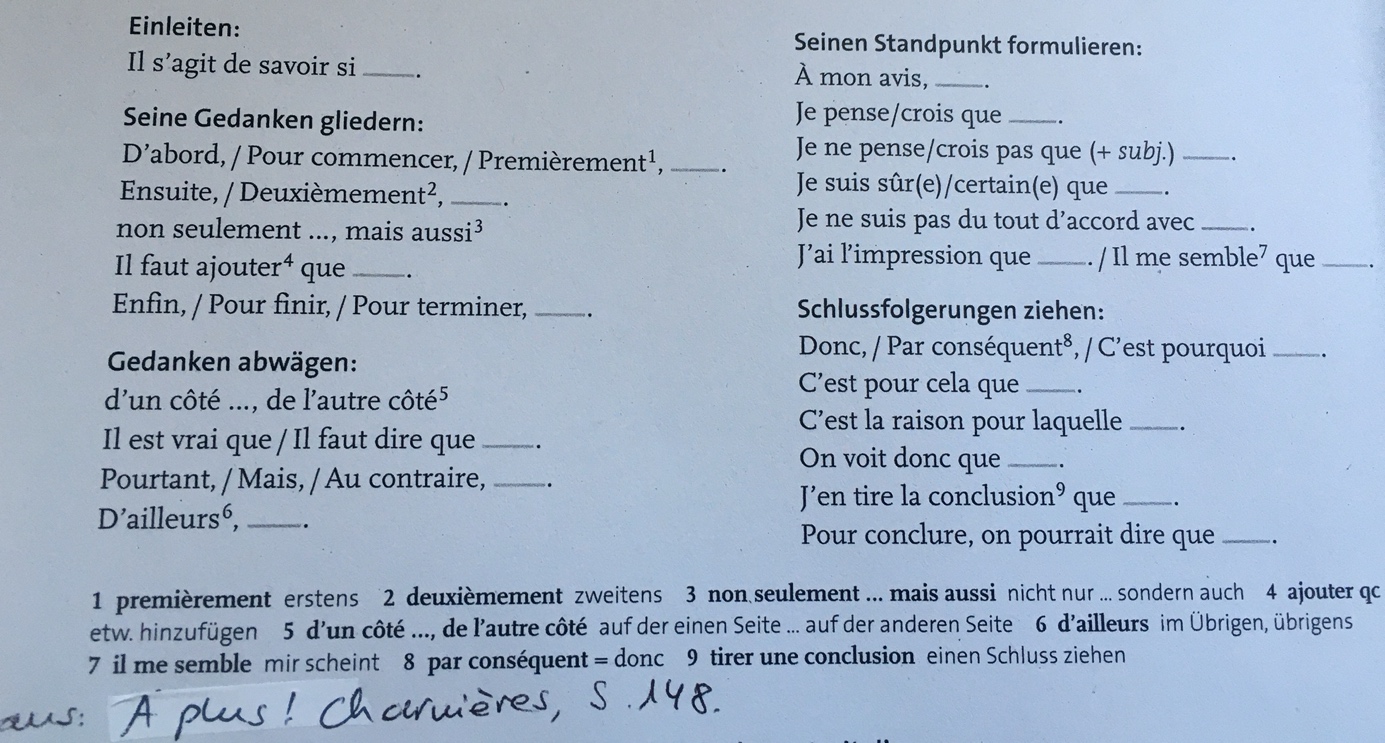 Si vous avez des questions n’hésitez pas à me contacter par e-mail (konstantina.soldatou@rhgym-hagen.de).Cordialement, K. Soldatou